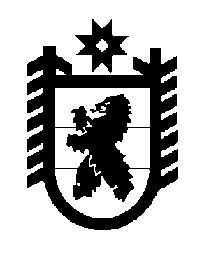 Российская Федерация Республика Карелия    ПРАВИТЕЛЬСТВО РЕСПУБЛИКИ КАРЕЛИЯПОСТАНОВЛЕНИЕот  29 декабря 2015 года № 443-Пг. Петрозаводск О внесении изменения в постановление Правительства Республики Карелия от 20 ноября 2014 года № 341-ППравительство Республики Карелия п о с т а н о в л я е т:Внести в государственную программу Республики Карелия «Энергосбережение, энергоэффективность и развитие энергетики Республики Карелия» на 2015-2020 годы, утвержденную постановлением Правительства Республики Карелия от 20 ноября 2014 года № 341-П «Об утверждении государственной программы Республики Карелия «Энергосбережение, энергоэффективность и развитие энергетики Республики Карелия» на 2015-2020 годы» (Собрание законодательства Республики Карелия, 2014, № 11, ст. 2029; № 12, ст. 2331), изменение, изложив ее в следующей редакции:«Утверждена постановлениемПравительства Республики Карелияот 20 ноября 2014 года № 341-ПГОСУДАРСТВЕННАЯ ПРОГРАММАРЕСПУБЛИКИ КАРЕЛИЯ «ЭНЕРГОСБЕРЕЖЕНИЕ, ЭНЕРГОЭФФЕКТИВНОСТЬ И РАЗВИТИЕ ЭНЕРГЕТИКИ РЕСПУБЛИКИ КАРЕЛИЯ»НА 2015-2020 ГОДЫПАСПОРТ подпрограммы 3 «Долгосрочная целевая программа «Реконструкция, техническое перевооружение и строительство объектов теплоэнергетики на территории Северного Приладожья Республики Карелия на период до 2027 года»ПАСПОРТ подпрограммы  4 «Долгосрочная целевая программа «Модернизация объектов коммунальной энергетики северных территорий Республики Карелия на период до 2019 года»Приоритеты и цели государственной политики в соответствующей сфере социально-экономического развития Республики Карелия, основные цели и задачи государственной программыКомиссия по модернизации и технологическому развитию экономики России под руководством Президента Российской Федерации определила энергоэффективность как первый из пяти приоритетов технологической модернизации, которые будут контролироваться непосредственно им. Это направление является системообразующим, пронизывающим все остальные приоритеты технологической модернизации.	Указом Президента Российской Федерации от 4 июня 2008 года № 889      «О некоторых мерах по повышению энергетической и экологической эффективности российской экономики» определены основные меры, направленные на обеспечение  повышения энергетической и экологической эффективности таких отраслей экономики, как электроэнергетика, строительство, жилищно-коммунальное хозяйство, с целью достижения снижения энергоемкости валового внутреннего продукта (ВВП)  к 2020 году не менее чем на 40% по сравнению с  2007 годом.Концепция долгосрочного социально-экономического развития Российской Федерации на период до 2020 года также ставит задачу снижения энергоемкости ВВП к 2020 году не менее чем на 40% по отношению к уровню 2007 года.Приоритеты и цели региональной политики по развитию энергетики                   и повышению энергоэффективности определены в следующих стратегических программных документах:Энергетическая стратегия России на период до 2030 года, утвержденная распоряжением Правительства Российской Федерации от               13 ноября 2009 года № 1715-р;Основные направления государственной политики в сфере повышения энергетической эффективности электроэнергетики на основе возобнов-ляемых источников энергии до 2020 года, утвержденные распоряжением Правительства Российской Федерации от 8 января 2009 года № 1-р;Концепция  долгосрочного  социально-экономического  развития Российской  Федерации  на  период  до  2020  года,  утвержденная распоряжением  Правительства  Российской Федерации  от  17  ноября 2008  года  № 1662-р;Концепция  социально-экономического  развития  Республики  Карелия на  период  до  2017 года,  одобренная  распоряжением Правительства Республики  Карелия  от  30 октября 2012 года № 658р-П (далее – Концепция социально-экономического развития Республики Карелия);Стратегия социально-экономического развития Республики Карелия до 2020 года, утвержденная постановлением Законодательного Собрания Республики   Карелия от 24 июня 2010 года № 1755-IV ЗС (далее – Стратегия);Программа перспективного развития электроэнергетики Республики Карелия на период до 2018 года, утвержденная распоряжением Правительства Республики Карелия от 27 июня 2013 года № 410р-П;Региональная стратегия развития топливной отрасли Республики Карелия на основе местных энергетических ресурсов на 2011-2020 годы, одобренная распоряжением Правительства Республики Карелия от                        14 октября 2009 года № 405р-П;Мероприятия по газификации Республики Карелия на 2013-2020 годы, одобренные распоряжением Правительства Республики Карелия от 16 января 2014 года № 4р-П.Энергоемкость производства товаров и услуг в республике, как и в целом по России, в 1,5-2 раза, а по отдельным позициям и более, превышает соответствующие показатели для индустриально развитых стран. Высокая энергоемкость экономики Карелии обусловлена сложившейся структурой и уровнем использования технологий, неразвитостью рыночных механизмов энергосбережения, значительным объемом устаревшего энерготехноло-гического оборудования. Высокая энергоемкость производственных отраслей республики при высокой цене на привозные энергоносители приводит к увеличению себестоимости и снижению конкурентоспособности продукции. Устранение этих причин является основой повышения энергоэффективности в республике.	Государственная программа Республики Карелия «Энергосбережение, энергоэффективность и развитие энергетики Республики Карелия» на 2015-2020 годы (далее – государственная программа) базируется на положениях государственной программы Российской Федерации «Энергоэффективность и развитие энергетики», утвержденной постановлением Правительства Российской Федерации от 15 апреля 2014 года № 321, основным показателем которой является ежегодное сокращение энергоемкости валового продукта  не менее чем на 3%.	Целью государственной программы является формирование эффективной системы, стимулирующей энергосбережение и повышение энергетической эффективности, обеспечивающей снижение энергоемкости валового регионального продукта (далее – ВРП) Республики Карелия при сохранении качественного и надежного энергоснабжения потребителей. 	Цель  достигается за счет решения следующих задач: 	Задача 1. Формирование эффективной региональной системы управления реализацией государственной политики в области энергосбережения и повышения энергетической эффективности. 	Ключевым элементом при формировании эффективной региональной системы управления реализацией государственной политики в области энергосбережения и повышения энергетической эффективности является величина привлеченных инвестиций. Отсутствие необходимых инвестиционных ресурсов представляется наиболее серьезным фактором, ограничивающим устойчивое развитие энергоэффективности. Бюджетное финансирование энергоэффективности, несмотря на его прогнозную экономическую привлекательность и имеющиеся возможности, в настоящее время используется слабо. 	Большая часть энергопотребителей не располагает ресурсными возможностями и средствами, необходимыми для финансирования разработки и внедрения энергосберегающих  мероприятий. В связи со специфическими особенностями реализации энергосберегающих проектов (большие сроки окупаемости, риски по определению потенциала энергосбережения и прочее) приток инвестиционных ресурсов в сферу энергосбережения весьма ограничен.В соответствии со Стратегией целью проводимой Правительством Республики Карелия инвестиционной политики в период 2010-2020 годов является создание условий для привлечения инвестиций и модернизации экономики на основе увеличения инвестиционной привлекательности и усиления конкурентоспособности региона.Достижение поставленной цели предусматривается за счет решения задачи 1 подпрограммы 1 «Создание условий, стимулирующих привлечение инвестиций в отрасль и реализацию проектов в области энергосбережения и повышения энергоэффективности». 	Создание правовых, организационно-управленческих, финансовых, материально-технических условий, формирование стимулирующей ценовой, налоговой политики и прочие меры государственного регулирования позволят повысить привлекательность региона для привлечения средств из внебюджетных источников финансирования на реализацию крупных инвестиционных проектов по модернизации, реконструкции, техническому перевооружению источников энергоснабжения Республики Карелия, а внедрение энергосберегающих технологий при реализации инвестиционных проектов позволит повысить конкурентоспособность  продукции, снизить издержки, повысить устойчивость развития топливно-энергетического комплекса республики (далее – ТЭК), улучшить экологическую ситуацию, снизить показатель энергоемкости ВРП Республики Карелия.В соответствии с Концепцией социально-экономического развития Республики Карелия на период до 2017 года основной целью развития энергетической инфраструктуры является обеспечение надежного энергоснабжения на всей территории республики.Достижение поставленной цели предусматривается за счет решения задачи 3 подпрограммы 1 «Вовлечение в топливно-энергетический баланс возобновляемых источников энергии», реализация мероприятий которой позволит повысить надежность электроснабжения потребителей и обеспечит дополнительную мощность, как вырабатываемую собственными источниками, так и получаемую из смежных энергосистем, для развития экономики республики. Тем не менее дефицитный баланс электроэнергии в предстоящий период сохранится.Задача 2. Обеспечение надежного газоснабжения потребителей на территории Республики Карелия и повышение уровня газификации территории Республики Карелия.Стратегическими направлениями в экономической политике, проводимой Правительством Республики Карелия, являются газоснабжение и газификация республики.Основными задачами по газификации в республике являются:улучшение социально-экономических условий жизни населения республики, содействие проведению реформы жилищно-коммунального хозяйства;создание условий для развития экономики республики с учетом промышленной и экологической безопасности, прогрессивных технологий и достижений научно-технического прогресса;повышение уровня газификации жилищно-коммунального хозяйства, промышленных и иных организаций;перевод систем газораспределения населенных пунктов республики с сжиженного на природный газ;внедрение энерго- и ресурсосберегающих технологий.Реализация мероприятий, направленных на решение указанной задачи государственной программы, позволит значительно улучшить социально-экономические условия жизни населения республики, повысить уровень благоустройства жилья, в том числе существенно сократить расходы населения на оплату коммунальных услуг при сохранении (улучшении) качества предоставляемых коммунальных услуг.Задача 3. Обеспечение надежного и качественного теплоснабжения потребителей, расположенных и проживающих в районах Северного Приладожья Республики Карелия, с одновременным снижением издержек при производстве и передаче тепловой энергии потребителям.Задача 4. Обеспечение надежного и качественного теплоснабжения потребителей, расположенных и проживающих на северных территориях Республики Карелия, с одновременным снижением издержек при производстве и передаче тепловой энергии потребителям.Повышение эффективности потребления энергии как фактора, определяющего конкурентоспособность, финансовую устойчивость, энергетическую и экологическую безопасность России и ее регионов, является одной из основных задач социально-экономического развития страны. В соответствии с Федеральным законом от 23 ноября 2009 года                           № 261-ФЗ «Об энергосбережении и о повышении энергетической эффективности и о внесении изменений в отдельные законодательные акты Российской Федерации» энергосбережение и повышение энергетической эффективности коммунальной инфраструктуры является одним из основных мероприятий, подлежащих включению в региональные программы в области энергосбережения и повышения энергетической эффективности.Повышение надежности теплоснабжения потребителей имеет важное социальное значение, так как технические ограничения на подключение к сетям теплоснабжения сдерживают жилищное и промышленное строительство, снижают инвестиционную привлекательность городов и населенных пунктов Республики Карелия.Сведения о показателях (индикаторах) государственной программы, подпрограмм государственной программы, долгосрочных целевых программ и их значениях приведены в приложении 1 к государственной программе.Информация об основных мероприятиях (мероприятиях), долгосрочных целевых программах, подпрограммах государственной программы приведена в приложении 2 к государственной программе.Финансовое обеспечение реализации государственной программы за счет средств бюджета Республики Карелия приведено в приложении 3 к государственной программе.Финансовое обеспечение и прогнозная (справочная) оценка расходов бюджета Республики Карелия (с учетом средств федерального бюджета), бюджетов государственных внебюджетных фондов, бюджетов муниципальных образований и юридических лиц на реализацию целей государственной программы приведены в приложении 4 к государственной программе.Сведения о показателях (индикаторах) в разрезе муниципальных образований приведены в приложении 5 к государственной программе.ПАСПОРТПАСПОРТПАСПОРТПАСПОРТПАСПОРТгосударственной программы Республики Карелиягосударственной программы Республики Карелиягосударственной программы Республики Карелиягосударственной программы Республики Карелиягосударственной программы Республики Карелия«Энергосбережение, энергоэффективность и развитие энергетики Республики Карелия» на 2015-2020 годы«Энергосбережение, энергоэффективность и развитие энергетики Республики Карелия» на 2015-2020 годы«Энергосбережение, энергоэффективность и развитие энергетики Республики Карелия» на 2015-2020 годы«Энергосбережение, энергоэффективность и развитие энергетики Республики Карелия» на 2015-2020 годы«Энергосбережение, энергоэффективность и развитие энергетики Республики Карелия» на 2015-2020 годыОтветственный исполнитель государственной программыМинистерство строительства, жилищно-коммунального хозяйства и энергетики Республики КарелияМинистерство строительства, жилищно-коммунального хозяйства и энергетики Республики КарелияМинистерство строительства, жилищно-коммунального хозяйства и энергетики Республики КарелияМинистерство строительства, жилищно-коммунального хозяйства и энергетики Республики КарелияСоисполнители  государственной программы отсутствуют отсутствуют отсутствуют отсутствуютУчастники государственной программыГосударственный комитет Республики Карелия по ценам и тарифам; 
Государственная жилищная инспекция Республики Карелия; 
Министерство экономического развития Республики Карелия; 
Государственный комитет Республики Карелия по управлению государственным имуществом и организации закупок; 
Государственный комитет Республики Карелия по обеспече-нию жизнедеятельности и безопасности населения; 
Министерство Республики Карелия по вопросам нацио-нальной политики, связям с общественными, религиозными объединениями и средствами массовой информации; 
Администрация Главы Республики Карелия;Министерство юстиции Республики Карелия; 
Управление записи актов гражданского состояния Республики Карелия; Министерство труда и занятости Республики Карелия; 
Министерство по природопользованию и экологии Республики Карелия;Государственный комитет Республики Карелия по транспорту; 
Контрольно-счетная палата Республики Карелия; 
Министерство здравоохранения и социального развития Республики Карелия;Министерство образования Республики Карелия; 
Министерство культуры Республики Карелия; 
Министерство сельского, рыбного и охотничьего хозяйства Республики Карелия;Министерство финансов Республики КарелияГосударственный комитет Республики Карелия по ценам и тарифам; 
Государственная жилищная инспекция Республики Карелия; 
Министерство экономического развития Республики Карелия; 
Государственный комитет Республики Карелия по управлению государственным имуществом и организации закупок; 
Государственный комитет Республики Карелия по обеспече-нию жизнедеятельности и безопасности населения; 
Министерство Республики Карелия по вопросам нацио-нальной политики, связям с общественными, религиозными объединениями и средствами массовой информации; 
Администрация Главы Республики Карелия;Министерство юстиции Республики Карелия; 
Управление записи актов гражданского состояния Республики Карелия; Министерство труда и занятости Республики Карелия; 
Министерство по природопользованию и экологии Республики Карелия;Государственный комитет Республики Карелия по транспорту; 
Контрольно-счетная палата Республики Карелия; 
Министерство здравоохранения и социального развития Республики Карелия;Министерство образования Республики Карелия; 
Министерство культуры Республики Карелия; 
Министерство сельского, рыбного и охотничьего хозяйства Республики Карелия;Министерство финансов Республики КарелияГосударственный комитет Республики Карелия по ценам и тарифам; 
Государственная жилищная инспекция Республики Карелия; 
Министерство экономического развития Республики Карелия; 
Государственный комитет Республики Карелия по управлению государственным имуществом и организации закупок; 
Государственный комитет Республики Карелия по обеспече-нию жизнедеятельности и безопасности населения; 
Министерство Республики Карелия по вопросам нацио-нальной политики, связям с общественными, религиозными объединениями и средствами массовой информации; 
Администрация Главы Республики Карелия;Министерство юстиции Республики Карелия; 
Управление записи актов гражданского состояния Республики Карелия; Министерство труда и занятости Республики Карелия; 
Министерство по природопользованию и экологии Республики Карелия;Государственный комитет Республики Карелия по транспорту; 
Контрольно-счетная палата Республики Карелия; 
Министерство здравоохранения и социального развития Республики Карелия;Министерство образования Республики Карелия; 
Министерство культуры Республики Карелия; 
Министерство сельского, рыбного и охотничьего хозяйства Республики Карелия;Министерство финансов Республики КарелияГосударственный комитет Республики Карелия по ценам и тарифам; 
Государственная жилищная инспекция Республики Карелия; 
Министерство экономического развития Республики Карелия; 
Государственный комитет Республики Карелия по управлению государственным имуществом и организации закупок; 
Государственный комитет Республики Карелия по обеспече-нию жизнедеятельности и безопасности населения; 
Министерство Республики Карелия по вопросам нацио-нальной политики, связям с общественными, религиозными объединениями и средствами массовой информации; 
Администрация Главы Республики Карелия;Министерство юстиции Республики Карелия; 
Управление записи актов гражданского состояния Республики Карелия; Министерство труда и занятости Республики Карелия; 
Министерство по природопользованию и экологии Республики Карелия;Государственный комитет Республики Карелия по транспорту; 
Контрольно-счетная палата Республики Карелия; 
Министерство здравоохранения и социального развития Республики Карелия;Министерство образования Республики Карелия; 
Министерство культуры Республики Карелия; 
Министерство сельского, рыбного и охотничьего хозяйства Республики Карелия;Министерство финансов Республики КарелияПодпрограммы государственной программыподпрограмма 1 «Энергосбережение и повышение энергетической эффективности в Республике Карелия»; 
подпрограмма 2 «Развитие газоснабжения и газификации Республики Карелия»;подпрограмма 3 «Долгосрочная целевая программа «Реконструкция, техническое перевооружение и строительство объектов теплоэнергетики на территории Северного Приладожья Республики Карелия на период до 2027 года»;подпрограмма 1 «Энергосбережение и повышение энергетической эффективности в Республике Карелия»; 
подпрограмма 2 «Развитие газоснабжения и газификации Республики Карелия»;подпрограмма 3 «Долгосрочная целевая программа «Реконструкция, техническое перевооружение и строительство объектов теплоэнергетики на территории Северного Приладожья Республики Карелия на период до 2027 года»;подпрограмма 1 «Энергосбережение и повышение энергетической эффективности в Республике Карелия»; 
подпрограмма 2 «Развитие газоснабжения и газификации Республики Карелия»;подпрограмма 3 «Долгосрочная целевая программа «Реконструкция, техническое перевооружение и строительство объектов теплоэнергетики на территории Северного Приладожья Республики Карелия на период до 2027 года»;подпрограмма 1 «Энергосбережение и повышение энергетической эффективности в Республике Карелия»; 
подпрограмма 2 «Развитие газоснабжения и газификации Республики Карелия»;подпрограмма 3 «Долгосрочная целевая программа «Реконструкция, техническое перевооружение и строительство объектов теплоэнергетики на территории Северного Приладожья Республики Карелия на период до 2027 года»;подпрограмма 4 «Долгосрочная целевая программа «Модернизация объектов коммунальной энергетики северных территорий Республики Карелия на период до 2019 года»подпрограмма 4 «Долгосрочная целевая программа «Модернизация объектов коммунальной энергетики северных территорий Республики Карелия на период до 2019 года»подпрограмма 4 «Долгосрочная целевая программа «Модернизация объектов коммунальной энергетики северных территорий Республики Карелия на период до 2019 года»подпрограмма 4 «Долгосрочная целевая программа «Модернизация объектов коммунальной энергетики северных территорий Республики Карелия на период до 2019 года»Цель государственной программыформирование эффективной системы, стимулирующей энергосбережение и повышение энергетической эффективности, обеспечивающей снижение энергоемкости валового регионального продукта Республики Карелия при сохранении качественного и надежного энергоснабжения потребителейформирование эффективной системы, стимулирующей энергосбережение и повышение энергетической эффективности, обеспечивающей снижение энергоемкости валового регионального продукта Республики Карелия при сохранении качественного и надежного энергоснабжения потребителейформирование эффективной системы, стимулирующей энергосбережение и повышение энергетической эффективности, обеспечивающей снижение энергоемкости валового регионального продукта Республики Карелия при сохранении качественного и надежного энергоснабжения потребителейформирование эффективной системы, стимулирующей энергосбережение и повышение энергетической эффективности, обеспечивающей снижение энергоемкости валового регионального продукта Республики Карелия при сохранении качественного и надежного энергоснабжения потребителейЗадачи государственной программы                                                      1. Формирование эффективной региональной системы управления реализацией государственной политики в области энергосбережения и повышения энергетической эффективности. 
2. Обеспечение надежного газоснабжения потребителей на территории Республики Карелия и повышение уровня газификации территории Республики Карелия. 
3. Обеспечение надежного и качественного теплоснабжения потребителей, расположенных и проживающих в районах Северного Приладожья Республики Карелия, с одновременным снижением издержек при производстве и передаче тепловой энергии потребителям.4. Обеспечение надежного и качественного теплоснабжения потребителей, расположенных и проживающих на северных территориях Республики Карелия, с одновременным снижением издержек при производстве и передаче тепловой энергии потребителям1. Формирование эффективной региональной системы управления реализацией государственной политики в области энергосбережения и повышения энергетической эффективности. 
2. Обеспечение надежного газоснабжения потребителей на территории Республики Карелия и повышение уровня газификации территории Республики Карелия. 
3. Обеспечение надежного и качественного теплоснабжения потребителей, расположенных и проживающих в районах Северного Приладожья Республики Карелия, с одновременным снижением издержек при производстве и передаче тепловой энергии потребителям.4. Обеспечение надежного и качественного теплоснабжения потребителей, расположенных и проживающих на северных территориях Республики Карелия, с одновременным снижением издержек при производстве и передаче тепловой энергии потребителям1. Формирование эффективной региональной системы управления реализацией государственной политики в области энергосбережения и повышения энергетической эффективности. 
2. Обеспечение надежного газоснабжения потребителей на территории Республики Карелия и повышение уровня газификации территории Республики Карелия. 
3. Обеспечение надежного и качественного теплоснабжения потребителей, расположенных и проживающих в районах Северного Приладожья Республики Карелия, с одновременным снижением издержек при производстве и передаче тепловой энергии потребителям.4. Обеспечение надежного и качественного теплоснабжения потребителей, расположенных и проживающих на северных территориях Республики Карелия, с одновременным снижением издержек при производстве и передаче тепловой энергии потребителям1. Формирование эффективной региональной системы управления реализацией государственной политики в области энергосбережения и повышения энергетической эффективности. 
2. Обеспечение надежного газоснабжения потребителей на территории Республики Карелия и повышение уровня газификации территории Республики Карелия. 
3. Обеспечение надежного и качественного теплоснабжения потребителей, расположенных и проживающих в районах Северного Приладожья Республики Карелия, с одновременным снижением издержек при производстве и передаче тепловой энергии потребителям.4. Обеспечение надежного и качественного теплоснабжения потребителей, расположенных и проживающих на северных территориях Республики Карелия, с одновременным снижением издержек при производстве и передаче тепловой энергии потребителямЦелевые индикаторы и показатели результатов государственной программыуровень энергоемкости валового регионального продукта Республики Карелия; энергоемкость валового регионального продукта Республики Карелия; уровень газификации территории Республики Карелия; 
общее количество технологических нарушений на тепловых сетях;снижение производственных затрат при переходе на другой вид топлива (с дизельного топлива и мазута на уголь); 
снижение уровня потерь тепловой энергииуровень энергоемкости валового регионального продукта Республики Карелия; энергоемкость валового регионального продукта Республики Карелия; уровень газификации территории Республики Карелия; 
общее количество технологических нарушений на тепловых сетях;снижение производственных затрат при переходе на другой вид топлива (с дизельного топлива и мазута на уголь); 
снижение уровня потерь тепловой энергииуровень энергоемкости валового регионального продукта Республики Карелия; энергоемкость валового регионального продукта Республики Карелия; уровень газификации территории Республики Карелия; 
общее количество технологических нарушений на тепловых сетях;снижение производственных затрат при переходе на другой вид топлива (с дизельного топлива и мазута на уголь); 
снижение уровня потерь тепловой энергииуровень энергоемкости валового регионального продукта Республики Карелия; энергоемкость валового регионального продукта Республики Карелия; уровень газификации территории Республики Карелия; 
общее количество технологических нарушений на тепловых сетях;снижение производственных затрат при переходе на другой вид топлива (с дизельного топлива и мазута на уголь); 
снижение уровня потерь тепловой энергииЭтапы и сроки реализации государственной программы2015-2020 годы, этапы не выделяются                                                                                                                                                                           2015-2020 годы, этапы не выделяются                                                                                                                                                                           2015-2020 годы, этапы не выделяются                                                                                                                                                                           2015-2020 годы, этапы не выделяются                                                                                                                                                                           Объем финансового обеспечения государственной программыГодВсего                     (тыс. рублей)В том числеВ том числеОбъем финансового обеспечения государственной программыГодВсего                     (тыс. рублей)за счет средств бюджета Республики Карелияза счет целевых безвозмездных поступлений в бюджет Республики КарелияОбъем финансового обеспечения государственной программы2015432 107,30432 107,300,00Объем финансового обеспечения государственной программы2016611 529,60561 529,6050 000,00Объем финансового обеспечения государственной программы2017651 975,60651 975,600,00Объем финансового обеспечения государственной программы20181 119 760,28961 268,44158 491,84Объем финансового обеспечения государственной программы20191 235 879,761 044 550,00191 329,76Объем финансового обеспечения государственной программы20201 302 662,261 183 932,50118 729,76Объем финансового обеспечения государственной программыИтого5 353 914,804 835 363,44518 551,36Ожидаемые конечные результаты реализации государственной программыснижение уровня энергоемкости валового регионального продукта Республики Карелия к 2020 году на 22,37% по отношению к уровню 2015 годаснижение уровня энергоемкости валового регионального продукта Республики Карелия к 2020 году на 22,37% по отношению к уровню 2015 годаснижение уровня энергоемкости валового регионального продукта Республики Карелия к 2020 году на 22,37% по отношению к уровню 2015 годаснижение уровня энергоемкости валового регионального продукта Республики Карелия к 2020 году на 22,37% по отношению к уровню 2015 годаПАСПОРТ ПАСПОРТ ПАСПОРТ ПАСПОРТ ПАСПОРТ подпрограммы 1 подпрограммы 1 подпрограммы 1 подпрограммы 1 подпрограммы 1 «Энергосбережение и повышение энергетической эффективности в Республике Карелия»«Энергосбережение и повышение энергетической эффективности в Республике Карелия»«Энергосбережение и повышение энергетической эффективности в Республике Карелия»«Энергосбережение и повышение энергетической эффективности в Республике Карелия»«Энергосбережение и повышение энергетической эффективности в Республике Карелия»Ответственный исполнитель подпрограммы                                   Министерство строительства, жилищно-коммунального хозяйства и энергетики Республики КарелияМинистерство строительства, жилищно-коммунального хозяйства и энергетики Республики КарелияМинистерство строительства, жилищно-коммунального хозяйства и энергетики Республики КарелияМинистерство строительства, жилищно-коммунального хозяйства и энергетики Республики КарелияУчастники  подпрограммы                                               Государственная жилищная инспекция Республики Карелия; 
Министерство здравоохранения и социального развития Республики Карелия;Министерство образования Республики Карелия;Министерство культуры Республики Карелия;Министерство сельского, рыбного и охотничьего хозяйства Республики Карелия;Министерство экономического развития Республики Карелия; 
Министерство финансов Республики Карелия; 
Государственный комитет Республики Карелия по управлению государственным имуществом и организации закупок; Государственная жилищная инспекция Республики Карелия; 
Министерство здравоохранения и социального развития Республики Карелия;Министерство образования Республики Карелия;Министерство культуры Республики Карелия;Министерство сельского, рыбного и охотничьего хозяйства Республики Карелия;Министерство экономического развития Республики Карелия; 
Министерство финансов Республики Карелия; 
Государственный комитет Республики Карелия по управлению государственным имуществом и организации закупок; Государственная жилищная инспекция Республики Карелия; 
Министерство здравоохранения и социального развития Республики Карелия;Министерство образования Республики Карелия;Министерство культуры Республики Карелия;Министерство сельского, рыбного и охотничьего хозяйства Республики Карелия;Министерство экономического развития Республики Карелия; 
Министерство финансов Республики Карелия; 
Государственный комитет Республики Карелия по управлению государственным имуществом и организации закупок; Государственная жилищная инспекция Республики Карелия; 
Министерство здравоохранения и социального развития Республики Карелия;Министерство образования Республики Карелия;Министерство культуры Республики Карелия;Министерство сельского, рыбного и охотничьего хозяйства Республики Карелия;Министерство экономического развития Республики Карелия; 
Министерство финансов Республики Карелия; 
Государственный комитет Республики Карелия по управлению государственным имуществом и организации закупок; Государственный комитет Республики Карелия по обеспечению жизнедеятельности и безопасности населения; 
Государственный комитет Республики Карелия по ценам и тарифам;Министерство Республики Карелия по вопросам национальной политики, связям с общественными, религиозными объединениями и средствами массовой информации; 
Администрация Главы Республики Карелия;Министерство юстиции Республики Карелия; 
Управление записи актов гражданского состояния Республики Карелия;Министерство труда и занятости Республики Карелия; 
Министерство по природопользованию и экологии Республики Карелия;Государственный комитет Республики Карелия по транспорту; 
Контрольно-счетная палата Республики КарелияГосударственный комитет Республики Карелия по обеспечению жизнедеятельности и безопасности населения; 
Государственный комитет Республики Карелия по ценам и тарифам;Министерство Республики Карелия по вопросам национальной политики, связям с общественными, религиозными объединениями и средствами массовой информации; 
Администрация Главы Республики Карелия;Министерство юстиции Республики Карелия; 
Управление записи актов гражданского состояния Республики Карелия;Министерство труда и занятости Республики Карелия; 
Министерство по природопользованию и экологии Республики Карелия;Государственный комитет Республики Карелия по транспорту; 
Контрольно-счетная палата Республики КарелияГосударственный комитет Республики Карелия по обеспечению жизнедеятельности и безопасности населения; 
Государственный комитет Республики Карелия по ценам и тарифам;Министерство Республики Карелия по вопросам национальной политики, связям с общественными, религиозными объединениями и средствами массовой информации; 
Администрация Главы Республики Карелия;Министерство юстиции Республики Карелия; 
Управление записи актов гражданского состояния Республики Карелия;Министерство труда и занятости Республики Карелия; 
Министерство по природопользованию и экологии Республики Карелия;Государственный комитет Республики Карелия по транспорту; 
Контрольно-счетная палата Республики КарелияГосударственный комитет Республики Карелия по обеспечению жизнедеятельности и безопасности населения; 
Государственный комитет Республики Карелия по ценам и тарифам;Министерство Республики Карелия по вопросам национальной политики, связям с общественными, религиозными объединениями и средствами массовой информации; 
Администрация Главы Республики Карелия;Министерство юстиции Республики Карелия; 
Управление записи актов гражданского состояния Республики Карелия;Министерство труда и занятости Республики Карелия; 
Министерство по природопользованию и экологии Республики Карелия;Государственный комитет Республики Карелия по транспорту; 
Контрольно-счетная палата Республики КарелияПрограммно-целевые инструменты подпрограммы отсутствуют отсутствуют отсутствуют отсутствуютЦель подпрограммыформирование эффективной региональной системы управления реализацией государственной политики в области энергосбережения и повышения энергетической эффективностиформирование эффективной региональной системы управления реализацией государственной политики в области энергосбережения и повышения энергетической эффективностиформирование эффективной региональной системы управления реализацией государственной политики в области энергосбережения и повышения энергетической эффективностиформирование эффективной региональной системы управления реализацией государственной политики в области энергосбережения и повышения энергетической эффективностиЗадачи подпрограммы                                                      1. Создание условий, стимулирующих привлечение инвестиций в отрасль и реализацию проектов в области энергосбережения и повышения энергоэффективности.2. Повышение энергоэффективности использования энергетических ресурсов.3. Вовлечение в топливно-энергетический баланс возобновляемых источников энергии.4. Повышение информированности населения о деятельности в области энергосбережения и повышения энергоэффективности 1. Создание условий, стимулирующих привлечение инвестиций в отрасль и реализацию проектов в области энергосбережения и повышения энергоэффективности.2. Повышение энергоэффективности использования энергетических ресурсов.3. Вовлечение в топливно-энергетический баланс возобновляемых источников энергии.4. Повышение информированности населения о деятельности в области энергосбережения и повышения энергоэффективности 1. Создание условий, стимулирующих привлечение инвестиций в отрасль и реализацию проектов в области энергосбережения и повышения энергоэффективности.2. Повышение энергоэффективности использования энергетических ресурсов.3. Вовлечение в топливно-энергетический баланс возобновляемых источников энергии.4. Повышение информированности населения о деятельности в области энергосбережения и повышения энергоэффективности 1. Создание условий, стимулирующих привлечение инвестиций в отрасль и реализацию проектов в области энергосбережения и повышения энергоэффективности.2. Повышение энергоэффективности использования энергетических ресурсов.3. Вовлечение в топливно-энергетический баланс возобновляемых источников энергии.4. Повышение информированности населения о деятельности в области энергосбережения и повышения энергоэффективности Целевые индикаторы и показатели результатов подпрограммыэнергоемкость валового регионального продукта Республики Карелия;доля ежегодного объема финансирования подпрограммы за счет средств внебюджетных источников в общем объеме финансирования подпрограммы;объем инвестиционных вложений в рамках инвестиционных программ организаций теплоснабжения (нарастающим итогом);объем инвестиционных вложений в рамках инвестиционных программ организаций электроснабжения (нарастающим итогом); энергоемкость валового регионального продукта Республики Карелия;доля ежегодного объема финансирования подпрограммы за счет средств внебюджетных источников в общем объеме финансирования подпрограммы;объем инвестиционных вложений в рамках инвестиционных программ организаций теплоснабжения (нарастающим итогом);объем инвестиционных вложений в рамках инвестиционных программ организаций электроснабжения (нарастающим итогом); энергоемкость валового регионального продукта Республики Карелия;доля ежегодного объема финансирования подпрограммы за счет средств внебюджетных источников в общем объеме финансирования подпрограммы;объем инвестиционных вложений в рамках инвестиционных программ организаций теплоснабжения (нарастающим итогом);объем инвестиционных вложений в рамках инвестиционных программ организаций электроснабжения (нарастающим итогом); энергоемкость валового регионального продукта Республики Карелия;доля ежегодного объема финансирования подпрограммы за счет средств внебюджетных источников в общем объеме финансирования подпрограммы;объем инвестиционных вложений в рамках инвестиционных программ организаций теплоснабжения (нарастающим итогом);объем инвестиционных вложений в рамках инвестиционных программ организаций электроснабжения (нарастающим итогом); оснащенность органов государственной власти Республики Карелия и их подведомственных учреждений, органов местного самоуправления в Республике Карелия и муниципальных учреждений приборами учета потребляемых энергоресурсов;оснащенность многоквартирных домов коллективными приборами учета потребляемых энергоресурсов (холодная вода);оснащенность многоквартирных домов коллективными приборами учета потребляемых энергоресурсов (горячая вода); оснащенность многоквартирных домов коллективными приборами учета потребляемых энергоресурсов (тепловая энергия);оснащенность многоквартирных домов коллективными приборами учета потребляемых энергоресурсов (электрическая энергия);оснащенность многоквартирных домов коллективными приборами учета потребляемых энергоресурсов (газ);доля плановых проверок лиц, осуществляющих управление многоквартирными домами, в процессе проведения которых контролируется соблюдение такими лицами требований законодательства об установке коллективных приборов учета; 
доля плановых проверок лиц, осуществляющих управление многоквартирными домами, в процессе проведения которых контролируется соблюдение такими лицами требований законодательства о выполнении обязательных мероприятий в области энергосбережения и повышения энерго-эффективности в отношении общего имущества в многоквартирном доме;доля поселений, в которых разработаны схемы теплоснабжения, в общем числе поселений, в отношении которых установлена обязанность по разработке схем теплоснабжения;доля юридических лиц, в которых установлены автоматизированные тепловые пункты, в общем количестве юридических лиц, подлежащих оснащению автоматизи-рованными тепловыми пунктами; экономия тепловой энергии в государственном секторе (нарастающим итогом); экономия электрической энергии в государственном секторе (нарастающим итогом);экономия электрической энергии (нарастающим итогом);величина снижения потребления топлива;количество построенных объектов теплоснабжения, расположенных в пос. Поросозеро Суоярвского района;оснащенность органов государственной власти Республики Карелия и их подведомственных учреждений, органов местного самоуправления в Республике Карелия и муниципальных учреждений приборами учета потребляемых энергоресурсов;оснащенность многоквартирных домов коллективными приборами учета потребляемых энергоресурсов (холодная вода);оснащенность многоквартирных домов коллективными приборами учета потребляемых энергоресурсов (горячая вода); оснащенность многоквартирных домов коллективными приборами учета потребляемых энергоресурсов (тепловая энергия);оснащенность многоквартирных домов коллективными приборами учета потребляемых энергоресурсов (электрическая энергия);оснащенность многоквартирных домов коллективными приборами учета потребляемых энергоресурсов (газ);доля плановых проверок лиц, осуществляющих управление многоквартирными домами, в процессе проведения которых контролируется соблюдение такими лицами требований законодательства об установке коллективных приборов учета; 
доля плановых проверок лиц, осуществляющих управление многоквартирными домами, в процессе проведения которых контролируется соблюдение такими лицами требований законодательства о выполнении обязательных мероприятий в области энергосбережения и повышения энерго-эффективности в отношении общего имущества в многоквартирном доме;доля поселений, в которых разработаны схемы теплоснабжения, в общем числе поселений, в отношении которых установлена обязанность по разработке схем теплоснабжения;доля юридических лиц, в которых установлены автоматизированные тепловые пункты, в общем количестве юридических лиц, подлежащих оснащению автоматизи-рованными тепловыми пунктами; экономия тепловой энергии в государственном секторе (нарастающим итогом); экономия электрической энергии в государственном секторе (нарастающим итогом);экономия электрической энергии (нарастающим итогом);величина снижения потребления топлива;количество построенных объектов теплоснабжения, расположенных в пос. Поросозеро Суоярвского района;оснащенность органов государственной власти Республики Карелия и их подведомственных учреждений, органов местного самоуправления в Республике Карелия и муниципальных учреждений приборами учета потребляемых энергоресурсов;оснащенность многоквартирных домов коллективными приборами учета потребляемых энергоресурсов (холодная вода);оснащенность многоквартирных домов коллективными приборами учета потребляемых энергоресурсов (горячая вода); оснащенность многоквартирных домов коллективными приборами учета потребляемых энергоресурсов (тепловая энергия);оснащенность многоквартирных домов коллективными приборами учета потребляемых энергоресурсов (электрическая энергия);оснащенность многоквартирных домов коллективными приборами учета потребляемых энергоресурсов (газ);доля плановых проверок лиц, осуществляющих управление многоквартирными домами, в процессе проведения которых контролируется соблюдение такими лицами требований законодательства об установке коллективных приборов учета; 
доля плановых проверок лиц, осуществляющих управление многоквартирными домами, в процессе проведения которых контролируется соблюдение такими лицами требований законодательства о выполнении обязательных мероприятий в области энергосбережения и повышения энерго-эффективности в отношении общего имущества в многоквартирном доме;доля поселений, в которых разработаны схемы теплоснабжения, в общем числе поселений, в отношении которых установлена обязанность по разработке схем теплоснабжения;доля юридических лиц, в которых установлены автоматизированные тепловые пункты, в общем количестве юридических лиц, подлежащих оснащению автоматизи-рованными тепловыми пунктами; экономия тепловой энергии в государственном секторе (нарастающим итогом); экономия электрической энергии в государственном секторе (нарастающим итогом);экономия электрической энергии (нарастающим итогом);величина снижения потребления топлива;количество построенных объектов теплоснабжения, расположенных в пос. Поросозеро Суоярвского района;оснащенность органов государственной власти Республики Карелия и их подведомственных учреждений, органов местного самоуправления в Республике Карелия и муниципальных учреждений приборами учета потребляемых энергоресурсов;оснащенность многоквартирных домов коллективными приборами учета потребляемых энергоресурсов (холодная вода);оснащенность многоквартирных домов коллективными приборами учета потребляемых энергоресурсов (горячая вода); оснащенность многоквартирных домов коллективными приборами учета потребляемых энергоресурсов (тепловая энергия);оснащенность многоквартирных домов коллективными приборами учета потребляемых энергоресурсов (электрическая энергия);оснащенность многоквартирных домов коллективными приборами учета потребляемых энергоресурсов (газ);доля плановых проверок лиц, осуществляющих управление многоквартирными домами, в процессе проведения которых контролируется соблюдение такими лицами требований законодательства об установке коллективных приборов учета; 
доля плановых проверок лиц, осуществляющих управление многоквартирными домами, в процессе проведения которых контролируется соблюдение такими лицами требований законодательства о выполнении обязательных мероприятий в области энергосбережения и повышения энерго-эффективности в отношении общего имущества в многоквартирном доме;доля поселений, в которых разработаны схемы теплоснабжения, в общем числе поселений, в отношении которых установлена обязанность по разработке схем теплоснабжения;доля юридических лиц, в которых установлены автоматизированные тепловые пункты, в общем количестве юридических лиц, подлежащих оснащению автоматизи-рованными тепловыми пунктами; экономия тепловой энергии в государственном секторе (нарастающим итогом); экономия электрической энергии в государственном секторе (нарастающим итогом);экономия электрической энергии (нарастающим итогом);величина снижения потребления топлива;количество построенных объектов теплоснабжения, расположенных в пос. Поросозеро Суоярвского района;количество закрываемых нерентабельных объектов теплоснабжения; 
протяженность построенного участка тепловой сети от блочно-модульной котельной до существующей магистраль-ной тепловой сети в г. Суоярви;количество построенных (реконструированных) объектов теплоснабжения;суммарная мощность вводимых в эксплуатацию источников генерации, работающих на возобновляемом источнике энергии (вода);доля подключенных к региональной информационной системе в области энергосбережения и повышения энергетической эффективности пользователей системы от общего числа подлежащих подключению; 
количество публикуемых материалов о деятельности в области энергосбережения и повышения энергетической эффективности; 
количество участников выставочных мероприятий по энерго-сбережению и повышению энергетической эффективности;количество обученных специалистов, ответственных за энергосбережение и повышение энергоэффективности (нарастающим итогом)количество закрываемых нерентабельных объектов теплоснабжения; 
протяженность построенного участка тепловой сети от блочно-модульной котельной до существующей магистраль-ной тепловой сети в г. Суоярви;количество построенных (реконструированных) объектов теплоснабжения;суммарная мощность вводимых в эксплуатацию источников генерации, работающих на возобновляемом источнике энергии (вода);доля подключенных к региональной информационной системе в области энергосбережения и повышения энергетической эффективности пользователей системы от общего числа подлежащих подключению; 
количество публикуемых материалов о деятельности в области энергосбережения и повышения энергетической эффективности; 
количество участников выставочных мероприятий по энерго-сбережению и повышению энергетической эффективности;количество обученных специалистов, ответственных за энергосбережение и повышение энергоэффективности (нарастающим итогом)количество закрываемых нерентабельных объектов теплоснабжения; 
протяженность построенного участка тепловой сети от блочно-модульной котельной до существующей магистраль-ной тепловой сети в г. Суоярви;количество построенных (реконструированных) объектов теплоснабжения;суммарная мощность вводимых в эксплуатацию источников генерации, работающих на возобновляемом источнике энергии (вода);доля подключенных к региональной информационной системе в области энергосбережения и повышения энергетической эффективности пользователей системы от общего числа подлежащих подключению; 
количество публикуемых материалов о деятельности в области энергосбережения и повышения энергетической эффективности; 
количество участников выставочных мероприятий по энерго-сбережению и повышению энергетической эффективности;количество обученных специалистов, ответственных за энергосбережение и повышение энергоэффективности (нарастающим итогом)количество закрываемых нерентабельных объектов теплоснабжения; 
протяженность построенного участка тепловой сети от блочно-модульной котельной до существующей магистраль-ной тепловой сети в г. Суоярви;количество построенных (реконструированных) объектов теплоснабжения;суммарная мощность вводимых в эксплуатацию источников генерации, работающих на возобновляемом источнике энергии (вода);доля подключенных к региональной информационной системе в области энергосбережения и повышения энергетической эффективности пользователей системы от общего числа подлежащих подключению; 
количество публикуемых материалов о деятельности в области энергосбережения и повышения энергетической эффективности; 
количество участников выставочных мероприятий по энерго-сбережению и повышению энергетической эффективности;количество обученных специалистов, ответственных за энергосбережение и повышение энергоэффективности (нарастающим итогом)Этапы и сроки реализации подпрограммы                         2015-2020 годы, этапы не выделяются2015-2020 годы, этапы не выделяются2015-2020 годы, этапы не выделяются2015-2020 годы, этапы не выделяютсяОбъем финансового обеспечения подпрограммыГодВсего                     (тыс. рублей)В том числеВ том числеОбъем финансового обеспечения подпрограммыГодВсего                     (тыс. рублей)за счет средств бюджета Республики Карелияза счет средств безвозмездных поступлений в бюджет Республики КарелияОбъем финансового обеспечения подпрограммы201546 906,4046 906,400,00Объем финансового обеспечения подпрограммы201630 121,6030 121,600,00Объем финансового обеспечения подпрограммы20171 306,601 306,600,00Объем финансового обеспечения подпрограммы201830 062,845 271,0024 791,84Объем финансового обеспечения подпрограммы201927 705,765 076,0022 629,76Объем финансового обеспечения подпрограммы202027 803,265 173,5022 629,76Объем финансового обеспечения подпрограммыИтого163 906,4693 855,1070 051,36Ожидаемые конечные результаты реализации подпрограммы1. Снижение энергоемкости валового регионального продукта Республики Карелия до 17,7 кг у.т./тыс. руб. к 2020 году. 2. Рост объема инвестиционных вложений в объекты топливно-энергетического комплекса: до 452,29 млн. руб. в объекты теплоснабжения и до 778,76 млн. руб. в объекты электроснабжения. 1. Снижение энергоемкости валового регионального продукта Республики Карелия до 17,7 кг у.т./тыс. руб. к 2020 году. 2. Рост объема инвестиционных вложений в объекты топливно-энергетического комплекса: до 452,29 млн. руб. в объекты теплоснабжения и до 778,76 млн. руб. в объекты электроснабжения. 1. Снижение энергоемкости валового регионального продукта Республики Карелия до 17,7 кг у.т./тыс. руб. к 2020 году. 2. Рост объема инвестиционных вложений в объекты топливно-энергетического комплекса: до 452,29 млн. руб. в объекты теплоснабжения и до 778,76 млн. руб. в объекты электроснабжения. 1. Снижение энергоемкости валового регионального продукта Республики Карелия до 17,7 кг у.т./тыс. руб. к 2020 году. 2. Рост объема инвестиционных вложений в объекты топливно-энергетического комплекса: до 452,29 млн. руб. в объекты теплоснабжения и до 778,76 млн. руб. в объекты электроснабжения. 3. Рост доли юридических лиц, в которых установлены автоматизированные тепловые пункты, в общем количестве юридических лиц, подлежащих оснащению автоматизи-рованными тепловыми пунктами, до 100% к 2020 году. 4. Снижение объема потребления энергетических ресурсов в государственном секторе до 2020 года на 1735,42 Гкал тепловой энергии и на 479,42 тыс. кВт. ч электроэнергии. 5. Экономия электрической энергии при ее передаче по распределительным сетям до 42815,28 тыс. кВт. Ч к 2017 году, снижение потребления топлива в рамках инвестиционных программ организаций электро- и теплоснабжения до 1060 т у.т. к 2020 году, (ввод новых объектов теплоснабжения суммарной мощностью 10 МВт в пос. Поросозеро Суоярвского района и в пос. Боровой Калевальского района с закрытием нерентабельных котельных к 2016 году, переключение теплоснабжения от существующей нерентабельной котельной на новую блочно-модульную котельную, работающую на экологически чистом виде топлива – торф).6. Обеспечение ввода новых источников генерации суммарной мощностью 50,3 МВт. 7. Увеличение доли подключенных к региональной информационной системе в области энергосбережения и повышения энергетической эффективности пользователей системы из общего числа подлежащих подключению до 100%. 8. Увеличение количества публикуемых материалов о деятельности в области энергосбережения и повышения энергетической эффективности до 20 в год. 9. Увеличение количества участников выставочных мероприятий по энергосбережению и повышению энергетической эффективности до 60 к 2020 году. 10. Увеличение количества обученных специалистов, ответственных за энергосбережение и повышение энергоэффективности, в 4,6 раза по отношению к отчетному 2014 году3. Рост доли юридических лиц, в которых установлены автоматизированные тепловые пункты, в общем количестве юридических лиц, подлежащих оснащению автоматизи-рованными тепловыми пунктами, до 100% к 2020 году. 4. Снижение объема потребления энергетических ресурсов в государственном секторе до 2020 года на 1735,42 Гкал тепловой энергии и на 479,42 тыс. кВт. ч электроэнергии. 5. Экономия электрической энергии при ее передаче по распределительным сетям до 42815,28 тыс. кВт. Ч к 2017 году, снижение потребления топлива в рамках инвестиционных программ организаций электро- и теплоснабжения до 1060 т у.т. к 2020 году, (ввод новых объектов теплоснабжения суммарной мощностью 10 МВт в пос. Поросозеро Суоярвского района и в пос. Боровой Калевальского района с закрытием нерентабельных котельных к 2016 году, переключение теплоснабжения от существующей нерентабельной котельной на новую блочно-модульную котельную, работающую на экологически чистом виде топлива – торф).6. Обеспечение ввода новых источников генерации суммарной мощностью 50,3 МВт. 7. Увеличение доли подключенных к региональной информационной системе в области энергосбережения и повышения энергетической эффективности пользователей системы из общего числа подлежащих подключению до 100%. 8. Увеличение количества публикуемых материалов о деятельности в области энергосбережения и повышения энергетической эффективности до 20 в год. 9. Увеличение количества участников выставочных мероприятий по энергосбережению и повышению энергетической эффективности до 60 к 2020 году. 10. Увеличение количества обученных специалистов, ответственных за энергосбережение и повышение энергоэффективности, в 4,6 раза по отношению к отчетному 2014 году3. Рост доли юридических лиц, в которых установлены автоматизированные тепловые пункты, в общем количестве юридических лиц, подлежащих оснащению автоматизи-рованными тепловыми пунктами, до 100% к 2020 году. 4. Снижение объема потребления энергетических ресурсов в государственном секторе до 2020 года на 1735,42 Гкал тепловой энергии и на 479,42 тыс. кВт. ч электроэнергии. 5. Экономия электрической энергии при ее передаче по распределительным сетям до 42815,28 тыс. кВт. Ч к 2017 году, снижение потребления топлива в рамках инвестиционных программ организаций электро- и теплоснабжения до 1060 т у.т. к 2020 году, (ввод новых объектов теплоснабжения суммарной мощностью 10 МВт в пос. Поросозеро Суоярвского района и в пос. Боровой Калевальского района с закрытием нерентабельных котельных к 2016 году, переключение теплоснабжения от существующей нерентабельной котельной на новую блочно-модульную котельную, работающую на экологически чистом виде топлива – торф).6. Обеспечение ввода новых источников генерации суммарной мощностью 50,3 МВт. 7. Увеличение доли подключенных к региональной информационной системе в области энергосбережения и повышения энергетической эффективности пользователей системы из общего числа подлежащих подключению до 100%. 8. Увеличение количества публикуемых материалов о деятельности в области энергосбережения и повышения энергетической эффективности до 20 в год. 9. Увеличение количества участников выставочных мероприятий по энергосбережению и повышению энергетической эффективности до 60 к 2020 году. 10. Увеличение количества обученных специалистов, ответственных за энергосбережение и повышение энергоэффективности, в 4,6 раза по отношению к отчетному 2014 году3. Рост доли юридических лиц, в которых установлены автоматизированные тепловые пункты, в общем количестве юридических лиц, подлежащих оснащению автоматизи-рованными тепловыми пунктами, до 100% к 2020 году. 4. Снижение объема потребления энергетических ресурсов в государственном секторе до 2020 года на 1735,42 Гкал тепловой энергии и на 479,42 тыс. кВт. ч электроэнергии. 5. Экономия электрической энергии при ее передаче по распределительным сетям до 42815,28 тыс. кВт. Ч к 2017 году, снижение потребления топлива в рамках инвестиционных программ организаций электро- и теплоснабжения до 1060 т у.т. к 2020 году, (ввод новых объектов теплоснабжения суммарной мощностью 10 МВт в пос. Поросозеро Суоярвского района и в пос. Боровой Калевальского района с закрытием нерентабельных котельных к 2016 году, переключение теплоснабжения от существующей нерентабельной котельной на новую блочно-модульную котельную, работающую на экологически чистом виде топлива – торф).6. Обеспечение ввода новых источников генерации суммарной мощностью 50,3 МВт. 7. Увеличение доли подключенных к региональной информационной системе в области энергосбережения и повышения энергетической эффективности пользователей системы из общего числа подлежащих подключению до 100%. 8. Увеличение количества публикуемых материалов о деятельности в области энергосбережения и повышения энергетической эффективности до 20 в год. 9. Увеличение количества участников выставочных мероприятий по энергосбережению и повышению энергетической эффективности до 60 к 2020 году. 10. Увеличение количества обученных специалистов, ответственных за энергосбережение и повышение энергоэффективности, в 4,6 раза по отношению к отчетному 2014 годуПАСПОРТ ПАСПОРТ ПАСПОРТ ПАСПОРТ ПАСПОРТ подпрограммы 2 подпрограммы 2 подпрограммы 2 подпрограммы 2 подпрограммы 2 «Развитие газоснабжения и газификации Республики Карелия»«Развитие газоснабжения и газификации Республики Карелия»«Развитие газоснабжения и газификации Республики Карелия»«Развитие газоснабжения и газификации Республики Карелия»«Развитие газоснабжения и газификации Республики Карелия»Ответственный исполнитель подпрограммы                                   Министерство строительства, жилищно-коммунального хозяйства и энергетики Республики КарелияМинистерство строительства, жилищно-коммунального хозяйства и энергетики Республики КарелияМинистерство строительства, жилищно-коммунального хозяйства и энергетики Республики КарелияМинистерство строительства, жилищно-коммунального хозяйства и энергетики Республики КарелияУчастники  подпрограммы                                                отсутствуют отсутствуют отсутствуют отсутствуютПрограммно-целевые инструменты подпрограммы отсутствуют отсутствуют отсутствуют отсутствуютЦель подпрограммыобеспечение надежного газоснабжения потребителей на территории Республики Карелия и повышение уровня газификации территории Республики Карелияобеспечение надежного газоснабжения потребителей на территории Республики Карелия и повышение уровня газификации территории Республики Карелияобеспечение надежного газоснабжения потребителей на территории Республики Карелия и повышение уровня газификации территории Республики Карелияобеспечение надежного газоснабжения потребителей на территории Республики Карелия и повышение уровня газификации территории Республики КарелияЗадачи подпрограммы                                                      1. Развитие газовой инфраструктуры. 
2. Газификация муниципального жилищного фонда 1. Развитие газовой инфраструктуры. 
2. Газификация муниципального жилищного фонда 1. Развитие газовой инфраструктуры. 
2. Газификация муниципального жилищного фонда 1. Развитие газовой инфраструктуры. 
2. Газификация муниципального жилищного фонда Целевые индикаторы и показатели результатов подпрограммыуровень газификации территории Республики Карелия;                                                                                                                                                                                                                         количество построенных газопроводов-отводов и газораспределительных станций, межпоселковых газопроводов (нарастающим итогом);количество газифицированных населенных пунктов (нарастающим итогом);протяженность построенных распределительных сетей (нарастающим итогом);протяженность построенных газопроводов среднего давления для энергетического обеспечения завода по производству товарной целлюлозы, таможенного терминала и освоения минерально-сырьевых ресурсов (нарастающим итогом);количество квартир, переведенных на природный газ (нарастающим итогом)уровень газификации территории Республики Карелия;                                                                                                                                                                                                                         количество построенных газопроводов-отводов и газораспределительных станций, межпоселковых газопроводов (нарастающим итогом);количество газифицированных населенных пунктов (нарастающим итогом);протяженность построенных распределительных сетей (нарастающим итогом);протяженность построенных газопроводов среднего давления для энергетического обеспечения завода по производству товарной целлюлозы, таможенного терминала и освоения минерально-сырьевых ресурсов (нарастающим итогом);количество квартир, переведенных на природный газ (нарастающим итогом)уровень газификации территории Республики Карелия;                                                                                                                                                                                                                         количество построенных газопроводов-отводов и газораспределительных станций, межпоселковых газопроводов (нарастающим итогом);количество газифицированных населенных пунктов (нарастающим итогом);протяженность построенных распределительных сетей (нарастающим итогом);протяженность построенных газопроводов среднего давления для энергетического обеспечения завода по производству товарной целлюлозы, таможенного терминала и освоения минерально-сырьевых ресурсов (нарастающим итогом);количество квартир, переведенных на природный газ (нарастающим итогом)уровень газификации территории Республики Карелия;                                                                                                                                                                                                                         количество построенных газопроводов-отводов и газораспределительных станций, межпоселковых газопроводов (нарастающим итогом);количество газифицированных населенных пунктов (нарастающим итогом);протяженность построенных распределительных сетей (нарастающим итогом);протяженность построенных газопроводов среднего давления для энергетического обеспечения завода по производству товарной целлюлозы, таможенного терминала и освоения минерально-сырьевых ресурсов (нарастающим итогом);количество квартир, переведенных на природный газ (нарастающим итогом)Этапы и сроки реализации подпрограммы                         2015-2020 годы, этапы не выделяются2015-2020 годы, этапы не выделяются2015-2020 годы, этапы не выделяются2015-2020 годы, этапы не выделяютсяОбъем финансового обеспечения подпрограммыГодВсего                     (тыс. рублей)В том числеВ том числеОбъем финансового обеспечения подпрограммыГодВсего                     (тыс. рублей)за счет средств бюджета Республики Карелияза счет средств безвозмездных поступлений в бюджет Республики КарелияОбъем финансового обеспечения подпрограммы201586 790,9086 790,900,00Объем финансового обеспечения подпрограммы2016204 305,00154 305,0050 000,00Объем финансового обеспечения подпрограммы2017272 515,00272 515,000,002018697 458,44563 758,44133 700,002019798 264,00629 564,00168 700,002020726 100,00630 000,0096 100,00Итого2 785 433,342 336 933,34448 500,00Ожидаемые конечные результаты реализации подпрограммы1. Увеличение количества построенных газопроводов-отводов и газораспределительных станций, межпоселковых газопроводов до 8 единиц к 2017 году. 2. Увеличение протяженности построенных распределительных сетей до 690 км к 2020 году. 3. Повышение уровня газификации территории Республики Карелия до 9,0% к 2020 году. 4. Увеличение количества газифицированных населенных пунктов до 324 к 2020 году. 5. Увеличение протяженности построенных газопроводов среднего давления для энергетического обеспечения завода по производству товарной целлюлозы, таможенного терминала и освоения минерально-сырьевых ресурсов до 133 км к 2020 году. 6. Увеличение количества квартир, переведенных на природный газ,  до 49139 к 2020 году1. Увеличение количества построенных газопроводов-отводов и газораспределительных станций, межпоселковых газопроводов до 8 единиц к 2017 году. 2. Увеличение протяженности построенных распределительных сетей до 690 км к 2020 году. 3. Повышение уровня газификации территории Республики Карелия до 9,0% к 2020 году. 4. Увеличение количества газифицированных населенных пунктов до 324 к 2020 году. 5. Увеличение протяженности построенных газопроводов среднего давления для энергетического обеспечения завода по производству товарной целлюлозы, таможенного терминала и освоения минерально-сырьевых ресурсов до 133 км к 2020 году. 6. Увеличение количества квартир, переведенных на природный газ,  до 49139 к 2020 году1. Увеличение количества построенных газопроводов-отводов и газораспределительных станций, межпоселковых газопроводов до 8 единиц к 2017 году. 2. Увеличение протяженности построенных распределительных сетей до 690 км к 2020 году. 3. Повышение уровня газификации территории Республики Карелия до 9,0% к 2020 году. 4. Увеличение количества газифицированных населенных пунктов до 324 к 2020 году. 5. Увеличение протяженности построенных газопроводов среднего давления для энергетического обеспечения завода по производству товарной целлюлозы, таможенного терминала и освоения минерально-сырьевых ресурсов до 133 км к 2020 году. 6. Увеличение количества квартир, переведенных на природный газ,  до 49139 к 2020 году1. Увеличение количества построенных газопроводов-отводов и газораспределительных станций, межпоселковых газопроводов до 8 единиц к 2017 году. 2. Увеличение протяженности построенных распределительных сетей до 690 км к 2020 году. 3. Повышение уровня газификации территории Республики Карелия до 9,0% к 2020 году. 4. Увеличение количества газифицированных населенных пунктов до 324 к 2020 году. 5. Увеличение протяженности построенных газопроводов среднего давления для энергетического обеспечения завода по производству товарной целлюлозы, таможенного терминала и освоения минерально-сырьевых ресурсов до 133 км к 2020 году. 6. Увеличение количества квартир, переведенных на природный газ,  до 49139 к 2020 годуНаименование          долгосрочной целевой  программы           (далее –   Программа)            реконструкция, техническое перевооружение и  строительство объектов теплоэнергетики на  территории Северного Приладожья Республики Карелия на период до 2027 года                             Решение о разработке  проекта Программы     Правительством        Республики Карелия и  одобрении концепции   Программы (номер и    дата распоряжения)    распоряжение Правительства Республики Карелия    от 1 ноября 2011 года № 631р-П                     Решение об утвержде-нии Программы             (наименование, номер  и дата нормативного   правового акта)       постановление Правительства Республики Карелия   от 19 ноября 2011 года № 314-П                     Государственный       заказчик-координатор  Программы             Министерство строительства, жилищно-коммунального хозяйства и энергетики Республики КарелияИсполнители Программы Государственный комитет Республики Карелия по    ценам и тарифам; арендатор объектов теплоэнергетики, расположенных в Лахденпохском, Сортавальском, Олонецком нацио-нальном,  Питкярантском муниципальных районах Республики Карелия (далее – арендатор)                        Цель Программы        обеспечение надежного и качественного теплоснабжения потребителей, расположенных и проживающих в районах Северного Приладожья  Республики Карелия, с одновременным снижением издержек при производстве и передаче тепловой энергии потребителям                               Задачи Программы      разработка технических решений по комплексному   развитию и повышению энергетической эффективности  систем теплоснабжения;                             реконструкция, техническое перевооружение и строи-тельство новых объектов теплоэнергетики,  являющихся собственностью Республики Карелия;      разработка и внедрение автоматизированной системы  управления теплоснабжением, внедрение инновационных технологий в системах теплоснабжения            Ожидаемые конечные    результаты реализации Программы и показателиэффективности         в результате реализации Программы будет реконст-
руировано, технически перевооружено и построено 63                объекта теплоснабжения, 235616  погонных метров тепловых сетей в однотрубном исполнении, закрыто 78 нерентабельных котельных.   Потери тепловой энергии в сетях теплоснабжения в   процентах к отпуску в сеть за этот же период       снизятся с 16,17% до 9,87%                         Сроки реализации      Программы             2013-2027 годы                                   Источники             финансирования        Программы             собственные и (или) привлеченные средства арендатора,       формируемые в том числе за счет  субсидий, предостав-ляемых из бюджета Республики Карелия в целях возмещения затрат арендатора в связи с выполнением работ                          Система организации   контроля за           реализацией Программы Министерство строительства, жилищно-коммунального хозяйства и энергетики Республики Карелия:      осуществляет ежеквартальный и ежегодный мониторинг реализации Программы;                              составляет ежеквартальный отчет о результатах реализации мероприятий Программы и направляет его в Правительство Республики Карелия;                ежегодно проводит оценку эффективности реализации  Программы, подготавливает доклад о выполнении      Программы                                          Наименование долгосрочной целевой программы (далее – Программа)Модернизация объектов коммунальной энергетики северных территорий Республики Карелия на период до 2019 года (в рамках настоящей Программы  к северным территориям  Республики Карелия отнесены Кемский и Лоухский муниципальные районы)Решение о разра-ботке  проекта Программы Правительством Республики Каре-лия и одобрении концепции Прог-раммы (дата и  номер распоря-жения)    распоряжение Правительства Республики Карелия от 17 сентября 2012 года № 567р-ПРешение об утверждении Программы (наименование, номер и дата нормативного правового акта)постановление Правительства Республики Карелия от 29 июля 2013 года № 233-ПГосударственный       
заказчик-координатор  
Программы             Министерство строительства, жилищно-коммунального хозяйства и энергетики Республики КарелияИсполнители Программы Министерство строительства, жилищно-коммунального хозяйства и энергетики Республики Карелия;Государственный комитет Республики Карелия по ценам и тарифам;инвесторЦель  Программы             обеспечение надежного и качественного  теплоснабжения потребителей, расположенных и  проживающих на северных территориях Республики Карелия, с одновременным снижением  издержек при производстве и передаче тепловой  энергии потребителям                              Задачи Программы             разработка технических решений по комплексному развитию и повышению энергетической эффективности систем теплоснабжения;строительство (реконструкция), техническое перевооружение объектов теплоэнергетики, являющихся собственностью муниципальных образований в Республике Карелия;разработка и внедрение автоматизированной системы управления теплоснабжением, внедрение энергосберегающих технологий в системах теплоснабженияОжидаемые конечные    
результаты реализации 
Программы
и показатели          
эффективности        в результате реализации Программы будет  построено и реконструировано 22 объекта теплоснабжения, 4175 погонных метров тепловых сетей, закрыто 22 нерентабельных котельных,  что позволит снизить удельный расход условного топлива на выработку тепловой энергии с 202 кг на гигакалорию в 2013 году до 162 кг на  гигакалорию в 2019 году, в том числе:по Кемскому муниципальному району: будет построено и реконструировано 11 объектов теплоснабжения, 3210 погонных метров тепловых сетей, закрыто 18 нерентабельных котельных,  что позволит снизить удельный расход условного топлива на выработку тепловой энергии с 212 кг на гигакалорию в 2013 году до 162 кг на  гигакалорию в 2019 году; по Лоухскому муниципальному району: будет построено и реконструировано 11 объектов теплоснабжения,  965 погонных метров тепловых сетей, закрыто 4 нерентабельных котельных, что позволит снизить удельный расход условного топлива на выработку тепловой энергии с 192 кг на гигакалорию в           2013 году до 162 кг на  гигакалорию в 2019 году Сроки реализации      
Программы             2014-2019 годы                                  Источники             
финансирования        
Программысобственные и (или) привлеченные средства Инвестора, формируемые в том числе за счет субсидий, предоставляемых из бюджета Республики Карелия в целях возмещения затрат Инвестора в связи с выполнением работСистема организации   
контроля за реализацией           
ПрограммыМинистерство строительства, жилищно-коммунального хозяйства и энергетики Республики Карелия:     
осуществляет ежеквартальный и ежегодный мониторинг реализации Программы;составляет ежеквартальный отчет о результатах реализации мероприятий Программы и направляет его в Правительство Республики Карелия;ежегодно проводит оценку эффективности реализации Программы, подготавливает доклад о выполнении Программы                 